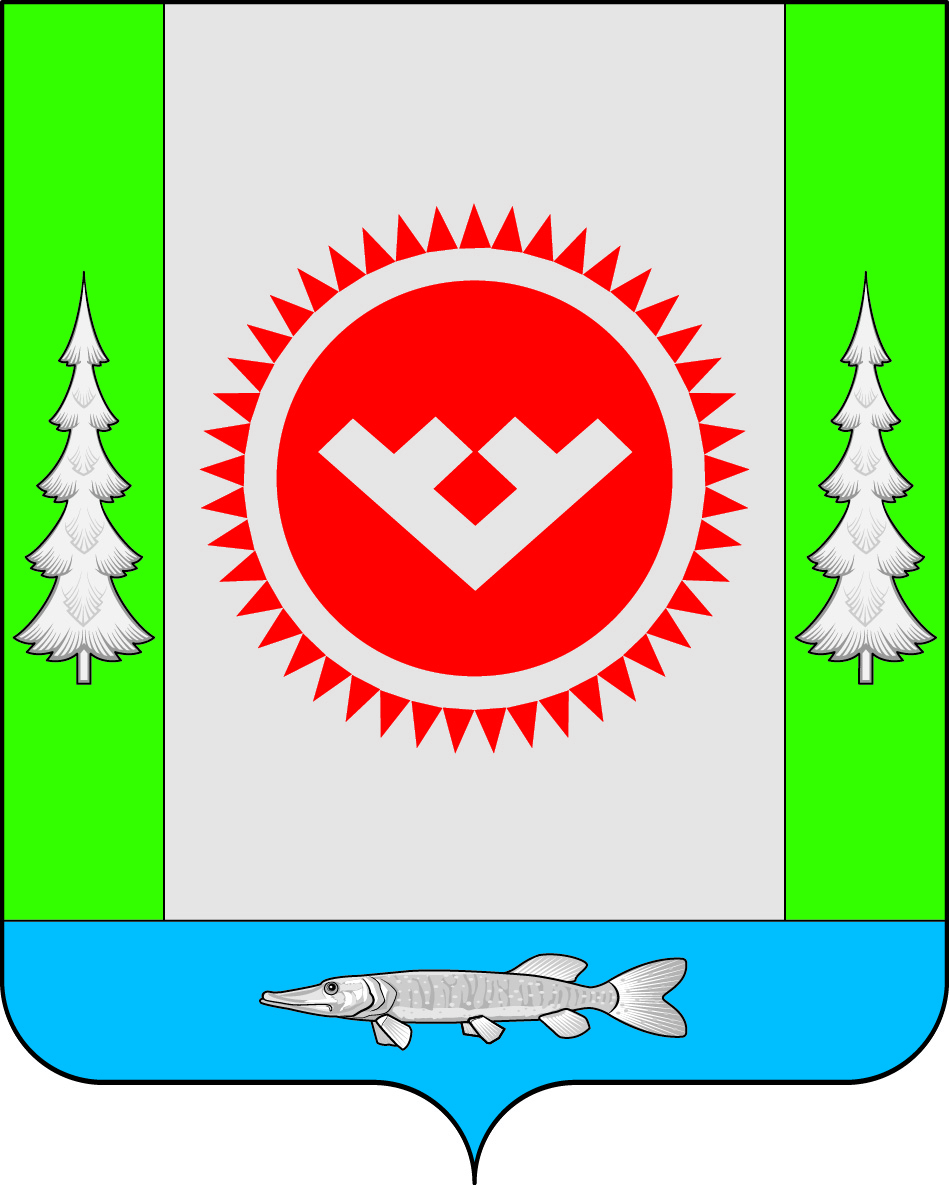 О резервировании рабочих мест для лиц, освободившихся из мест лишения свободы и испытывающих трудности в поиске работыВ соответствии с Федеральным законом от 06.10.2003 № 131-ФЗ «Об общих принципах организации местного самоуправления в Российской Федерации», Законом Российской Федерации от 19.04.1991 № 1032-1 «О занятости населения в Российской Федерации», в целях обеспечения дополнительных гарантий трудовой занятости граждан, освободившихся из мест лишения свободы и испытывающих трудности в поиске работы:1. Определить перечень предприятий городского поселения Октябрьское, количество рабочих мест для трудоустройства граждан, освободившихся из мест лишения свободы и испытывающих трудности в поиске работы, а  также  лиц,  осужденных  к  наказаниям и мерам  уголовно-правового  характера  без  изоляции  осужденных  от  общества (далее-перечень), согласно приложению.2. Рекомендовать руководителям учреждений  и  предприятий городское поселение Октябрьское, указанных  в  перечне:  2.1. Обеспечить резервирование рабочих мест для трудоустройства граждан, освободившихся из мест лишения свободы и испытывающих трудности в поиске работы, а  также  лиц,  осужденных  к  наказаниям и мерам  уголовно-правового  характера  без  изоляции  осужденных  от  общества.2.2. Обеспечить трудоустройство граждан, освободившихся из мест лишения свободы и испытывающих трудности в поиске работы, а  также  лиц,  осужденных  к  наказаниям и мерам  уголовно-правового  характера  без  изоляции  осужденных  от  общества по направлению казенного учреждения Ханты-Мансийского автономного округа-Югры «Октябрьский центр занятости населения».2.3. Ежемесячно предоставлять в казенное учреждение Ханты-Мансийского автономного округа-Югры «Октябрьский центр занятости населения» информацию о наличии вакантных рабочих для трудоустройства граждан, освободившихся из мест лишения свободы и испытывающих трудности в поиске работы, а  также  лиц,  осужденных  к  наказаниям и мерам  уголовно-правового  характера  без  изоляции  осужденных  от  общества.3. Обнародовать настоящее постановление путем размещения в общедоступных местах, а также на официальном сайте городского поселения Октябрьское в сети «Интернет».	4. Настоящее постановление вступает в силу с момента его обнародования.5. Контроль за выполнением постановления оставляю за собой.Глава городского поселения Октябрьское                                                          В.В. Сенченков Приложение к постановлению администрациигородского поселения Октябрьскоеот «04» марта 2020 г. № 38Перечень учреждений и предприятий (наименование поселения), количество рабочих мест для трудоустройства граждан, освободившихся из мест лишения свободы и испытывающих трудности в поиске работы, а  также  лиц,  осужденных  к  наказаниям и мерам  уголовно-правового  характера  без  изоляции  осужденных  от  общества     АДМИНИСТРАЦИЯ ГОРОДСКОГО ПОСЕЛЕНИЯ ОКТЯБРЬСКОЕОктябрьского районаХанты-Мансийского автономного округа-ЮгрыПОСТАНОВЛЕНИЕ     АДМИНИСТРАЦИЯ ГОРОДСКОГО ПОСЕЛЕНИЯ ОКТЯБРЬСКОЕОктябрьского районаХанты-Мансийского автономного округа-ЮгрыПОСТАНОВЛЕНИЕ     АДМИНИСТРАЦИЯ ГОРОДСКОГО ПОСЕЛЕНИЯ ОКТЯБРЬСКОЕОктябрьского районаХанты-Мансийского автономного округа-ЮгрыПОСТАНОВЛЕНИЕ     АДМИНИСТРАЦИЯ ГОРОДСКОГО ПОСЕЛЕНИЯ ОКТЯБРЬСКОЕОктябрьского районаХанты-Мансийского автономного округа-ЮгрыПОСТАНОВЛЕНИЕ     АДМИНИСТРАЦИЯ ГОРОДСКОГО ПОСЕЛЕНИЯ ОКТЯБРЬСКОЕОктябрьского районаХанты-Мансийского автономного округа-ЮгрыПОСТАНОВЛЕНИЕ     АДМИНИСТРАЦИЯ ГОРОДСКОГО ПОСЕЛЕНИЯ ОКТЯБРЬСКОЕОктябрьского районаХанты-Мансийского автономного округа-ЮгрыПОСТАНОВЛЕНИЕ     АДМИНИСТРАЦИЯ ГОРОДСКОГО ПОСЕЛЕНИЯ ОКТЯБРЬСКОЕОктябрьского районаХанты-Мансийского автономного округа-ЮгрыПОСТАНОВЛЕНИЕ     АДМИНИСТРАЦИЯ ГОРОДСКОГО ПОСЕЛЕНИЯ ОКТЯБРЬСКОЕОктябрьского районаХанты-Мансийского автономного округа-ЮгрыПОСТАНОВЛЕНИЕ     АДМИНИСТРАЦИЯ ГОРОДСКОГО ПОСЕЛЕНИЯ ОКТЯБРЬСКОЕОктябрьского районаХанты-Мансийского автономного округа-ЮгрыПОСТАНОВЛЕНИЕ     АДМИНИСТРАЦИЯ ГОРОДСКОГО ПОСЕЛЕНИЯ ОКТЯБРЬСКОЕОктябрьского районаХанты-Мансийского автономного округа-ЮгрыПОСТАНОВЛЕНИЕ«04 »марта 2020г.№38п.г.т. Октябрьскоеп.г.т. Октябрьскоеп.г.т. Октябрьскоеп.г.т. Октябрьскоеп.г.т. Октябрьскоеп.г.т. Октябрьскоеп.г.т. Октябрьскоеп.г.т. Октябрьскоеп.г.т. Октябрьскоеп.г.т. Октябрьское№ п/пНаименование предприятияВиды работ (специальности)Количество рабочих мест (в т.ч. временных)Юридический адрес предприятия, контактный телефон1.Общество с ограниченной ответственностью «Альянс»разнорабочий1628100, ХМАО-Югра, Октябрьский район, пгт. Октябрьское, ул. Дзержинского, 102.Муниципальное предприятие муниципального образования Октябрьский район «Обьтеплопром»разнорабочие3628100, ХМАО-Югра, Октябрьский район, пгт. Октябрьское, ул. Ленина,22А